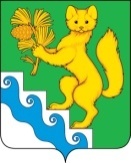 АДМИНИСТРАЦИЯ  БОГУЧАНСКОГО  РАЙОНАПОСТАНОВЛЕНИЕ27.10.2021                                     с. Богучаны                                     № 898-пОб утверждении отчета об исполнении районного бюджета за 9 месяцев 2021годаВ соответствии п. 5 ст. 264.2 Бюджетного кодекса Российской Федерации,  ст. 35 «Положения о бюджетном процессе в муниципальном образовании Богучанский район» утвержденного решением Богучанского районного Совета депутатов от 29.10.2012  № 23/1-230, руководствуясь  ст.ст. 7,43,47, Устава Богучанского района Красноярского края,    ПОСТАНОВЛЯЮ: 1. Утвердить отчет об исполнении районного бюджета за 9 месяцев 2021 года согласно приложению.2. Контроль за исполнением настоящего постановления возложить на заместителя Главы Богучанского района по экономике и планированию А.С.Арсеньеву.3. Постановление подлежит  опубликованию в Официальном вестнике   Богучанского района и вступает в силу в день, следующий за днем его  опубликования.Глава Богучанского района                                               В.Р.Саар И.о. начальника финансового управления	администрации Богучанского района_____________________В.И.Монахова	Приложение                                                                                                                                                                                                                                                                                                                                                                                                                                                                                       к постановлению администрации Богучанского района                                                                                                            от_27.10.2021  №  898-пОтчёт об исполнении районного бюджета  Богучанского района за 9 месяцев 2021 годаПриложение                                                                                                                                                                                                                                                                                                                                                                                                                                                                                       к постановлению администрации Богучанского района                                                                                                            от_27.10.2021  №  898-пОтчёт об исполнении районного бюджета  Богучанского района за 9 месяцев 2021 годаПриложение                                                                                                                                                                                                                                                                                                                                                                                                                                                                                       к постановлению администрации Богучанского района                                                                                                            от_27.10.2021  №  898-пОтчёт об исполнении районного бюджета  Богучанского района за 9 месяцев 2021 годаСведения о  численности муниципальных служащих  Богучанского района, работников муниципальных учреждений и  фактических расходах на оплату их труда за 9 месяцев 2021 годаСведения о  численности муниципальных служащих  Богучанского района, работников муниципальных учреждений и  фактических расходах на оплату их труда за 9 месяцев 2021 годаСведения о  численности муниципальных служащих  Богучанского района, работников муниципальных учреждений и  фактических расходах на оплату их труда за 9 месяцев 2021 годаНаименование показателяед.измерен.значение Численность муниципальных служащих района чел.74Фактические затраты на денежное содержание муниципальных служащих тыс.руб.41285Численность работников муниципальных учрежденийчел.2377Фактические расходы на оплату трудатыс. руб.735429